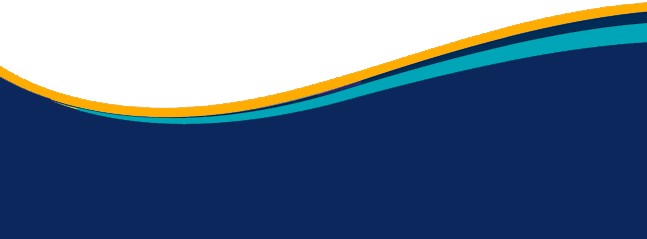 Ali SORUCU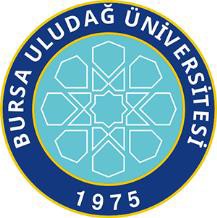 T.C.BURSA ULUDAĞ ÜNİVERSİTESİSAĞLIK BİLİMLERİ ENSTİTÜSÜ…………………..FAKÜLTESİ…………………..ANA BİLİM DALI(12 punto BÜYÜK HARF ve koyu)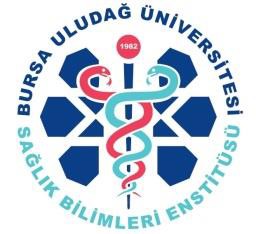 PARAZİTOLOJİ ANABİLİM DALI DOKTORA TEZİ                                             2016                            TEZİN ADITEZ KONUSUNU BURAYA YAZINIZ (1. SATIR)TEZ KONUSUNU BURAYA YAZINIZ (2. SATIR)(14 punto, BÜYÜK HARF ve koyu)ÖĞRENCİNİN ADI SOYADI(12 punto, koyu)(TEZİN TÜRÜ)(12 punto, koyu)BURSA-2022TEZİN ADITEZ KONUSUNU BURAYA YAZINIZ (1. SATIR)TEZ KONUSUNU BURAYA YAZINIZ (2. SATIR)(14 punto, BÜYÜK HARF ve koyu)ÖĞRENCİNİN ADI SOYADI(12 punto, koyu)(TEZİN TÜRÜ)(12 punto, koyu)BURSA-2022TEZİN ADITEZ KONUSUNU BURAYA YAZINIZ (1. SATIR)TEZ KONUSUNU BURAYA YAZINIZ (2. SATIR)(14 punto, BÜYÜK HARF ve koyu)ÖĞRENCİNİN ADI SOYADI(12 punto, koyu)(TEZİN TÜRÜ)(12 punto, koyu)BURSA-2022